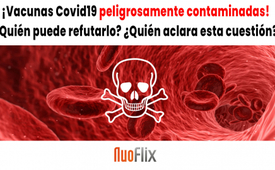 ¡Vacunas Covid19 peligrosamente contaminadas! ¿Quién puede refutarlo? ¿Quién aclara esta cuestión?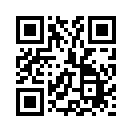 .Alexander Kühn es naturópata y moderador de la serie de programas ''Verdadera Salud*'' de NuoFlix. Con esta serie de programas, NuoFlix quisiera ayudar a la gente a recuperar y controlar su salud. 
Para ello es necesario que los expertos se pongan a disposición de la población con sus conocimientos. En ese sentido, Alexander Kühn llevó a cabo una entrevista con Holger Reißner, de 'European Industrial Engineer' en el área de investigación y desarrollo, en diciembre de 2021.
Holger Reißner hizo algunas observaciones inquietantes sobre su examen de cientos de dosis de vacunas que están siendo utilizadas actualmente para 'combatir la pandemia de Covid'. En todas las dosis de vacunas que él y su equipo examinaron, se encontraron contaminantes potencialmente peligrosos, la mayoría de los cuales pueden verse incluso con un buen microscopio. 
Para verificar sus datos, compartió los resultados con diversas instituciones nacionales e internacionales. 
Entonces recibió las primeras confirmaciones desde España de que una de estas impurezas era grafeno. 
Mediante sus análisis, descubrió que los grafenos pueden provocar necrosis, fibrosis y trombosis, así que estos grafenos significan un peligro potencialmente letal. 
Los patólogos también confirmaron sus hallazgos y encontraron dichas partículas en muchos cadaveres de personas que habían muerto después de la vacunación. 
A pesar de ello, Holger Reißner todavía espera que se le refute, ya que la propagación de este material en el cuerpo humano seguiría teniendo consecuencias inconcebibles a largo plazo para la humanidad y especialmente para los niños. A continuación, véanse varios extractos de la entrevista. Uds. pueden encontrar la entrevista completa en el enlace que aparece debajo del programa. 
Véan también el estudio, hecho en España, que Holger Reißner menciona. 
Difundan esta información altamente explosiva a amigos, conocidos, médicos y fiscales. Si estas informaciones no pueden ser refutadas, la pregunta que queda en última instancia es ¿Qué objetivo o agenda está detrás de la vacunación de la población mundial con vacunas contaminadas?
De  ch.
* El título original alemán es ''Wa(h)re  Gesundheit''. Los paréntesis aluden a la palabra 'Ware' = mercancía. 


Alexander Kühn:
Hola, sean cordialmente bienvenidos por parte de ''Verdadera Salud''. Hoy tocamos un tema un poco más serio. Nosotros, es decir,  Holger Reißner probará varias vacunas para el tratamiento de Covid-19 en directo en nuestro estudio. 
Lo que descubrió y cuál es su hipótesis, lo averiguarán Uds. en la entrevista en seguida. Normalmente, en este punto suelo decir: diviértanse mirando. 
Sin embargo, debo admitir honestamente que en esta ocasión no me estoy divirtiendo en absoluto. Y, sobre todo, él quisiera ser refutado. De eso se trata en esta conversación. Quisiera que le refuten, y voy a ser completamente sincero: Espero que se equivoque.

Holger, bienvenido a ''Verdadera Salud“.

Muchas gracias por haber venido a nosotros. Y hoy vamos a ver qué contienen  las vacunas. ¿Qué se puede hacer sino, un viernes por la tarde...? [ambos se ríen].

Holger Reißner:
En primer lugar, eso y, en segundo lugar, también se trata un poquito de garantizar la calidad, para simplemente determinar de antemano lo que contienen. Pero, entonces deberíamos hablar de una cosa de antemano: ¿Qué es lo que realmente esperamos ver?

Alexander Kühn:
¡Dímelo tú!

Holger Reißner:
Si ahora simplemente damos un vistazo a lo que dice el fabricante, si ahora tomamos las dos vacunas de virus vectoriales, que serían las de las empresas Johnson & Johnson y AstraZeneca, entonces significaría clásicamente: No puedo ver nada ahí dentro, porque no son del tipo que pueden hacerse visibles con un microscopio de refracción de luz –tenemos un microscopio especial de contraste de fase. 
Pero si tomáramos los dos superventas, por ejemplo, diríamos: 
"Vale, bien, es un líquido lechoso". 
Y además estamos hablando de vacunas liposomales, por lo que como mucho –según las especificaciones del fabricante– deberían ser visibles pequeños glóbulos de grasa, que según el fabricante tienen un tamaño de entre 100 y 200 nanómetros. 
Sin embargo, con un microscopio de contraste de fase, se mostrarían muchas veces más grandes.



Alexander Kühn:
Y un punto muy (diferente), que ya he mencionado en principio: se trata de ser refutado. Ese es el principio del investigador.

Holger Reißner:
A los investigadores no nos apetecen los dogmas. Tesis, antítesis, síntesis. Todo el asunto fue realmente tan lejos que tengo que decir: Solté una moneda en mi propia cabeza – moneda especial: ¡el sastrecillo valiente*!
(* héroe de un cuento de hadas de los hermanos Grimm de Alemania)

Alexander Kühn:
… al hecho de que quisieras ser refutado.
 

Holger Reißner:
 ¡Yo quisiera extremadamente equivocarme! Porque si la hipótesis que planteé, que para mí es actualmente H 0 (hipótesis nula) y, por tanto, debería ser refutada, es científicamente correcta –porque nadie ha planteado antes esta tesis–, entonces estamos ante un fiasco medio, porque... 
Pero entremos primero en eso y luego aclararemos cómo es todo el asunto – lo que realmente significa.

Alexander Kühn: ¿Podrían ser polvo, pelo – es decir, partes de pelo?

Holger Reißner: Ahora, para darte una idea de la magnitud: Si pusieras un pelo ahí, ¡sería unas 100 veces más grande! Las partículas de polvo, la contaminación... todo eso sería teóricamente concebible si nos quedamos en la teoría. Pero, he dicho antes, cómo se falsifica todo el asunto, cómo se lo excluye empíricamente, y …

Alexander Kühn: Y los otros componentes que contiene la vacuna. – Ahí, no sólo están las partículas de nanolípidos en él, sino quizás también otros compuestos, los que …

Holger Reißner: También los hemos examinado. No sé si te refieres al SM-102. Es un agente separador de grasa experimental, que también separaría la grasa de tu cuerpo –es decir, de las diferentes capas– para que no se peguen, por eso se puso ahí, o los otros adyuvantes. 


Pero, primero tenemos que acordar una definición. 
Y esta definición incluye lo siguiente: 
Si algo va a entrar en el cuerpo –¡sí!– y no es soluble en agua... Eso significa cristales de sal, solución salina médica, compatible. 
O, no sólo es insoluble en agua, sino que es también resistente al calor, entonces hablamos de una partícula extraña. 
Porque el cuerpo sólo puede producir ciertas temperaturas para la descomposición enzimática de una substancia. Yo podría excluir estas partículas extrañas, estos glóbulos de grasa orgánica, tomando la muestra y calentándola a 60 - 80 grados. 

Entonces, modificaría la muestra, pero todavía no podría ver nada más que esta modificación, que es la parte orgánica, porque las grasas se derriten. 
Pero, si luego caliento esta muestra a 60-80 grados, que es lo que hicimos, y luego agrego solución salina medicinal o simplemente agua, excluyo la posibilidad de que haya algún cristal de sal o algo, que algo se haya disuelto de alguna manera de la solución salina medicinal que se puso allí o se haya agregado de nuevo. 


También hicimos estos experimentos. 
Y es que las sustancias que encontramos en él eran realmente muy resistentes a la temperatura para las propiedades corporales, y en la medida en que tampoco se descomponen enzimáticamente. 
Y si algo no puede ser descompuesto por el cuerpo, entonces hablamos de una partícula extraña.



Alexander Kühn: Y, tu crítica ahora es que hay partículas ahí dentro que son más grandes de lo que debería ser; y no sabemos qué están haciendo y qué significan ahí. ¿Ha sido correcto así?


Holger Reißner: Eso es correcto como regla general, porque no se declaran. 
Y de nuevo, simplemente siempre: 
Por favor, pónganse de acuerdo sobre la definición básica. La definición básica es: El fabricante dice que todas las sustancias que están ahí dentro son solubles, excepto estos glóbulos de grasa. Por tanto, significa: sustancias disueltas en el agua. Y podría haber cualquier cosa aquí dentro [levanta un vaso de agua con la mano] – No puedo verlo. Pero, si veo algo ahí, es que no es soluble en agua. Si no es soluble en agua, es una partícula extraña para el organismo. Y eso se parece más a las impurezas del vidrio que teníamos en los alimentos para bebés. Ahí ya basta cuando entre en un vaso normal en forma nanométrica.






Alexander Kühn:
 Recuerdo que has mencionado varias estructuras rectangulares. ¿Los encontraste también en la muestra de BioNTech, o fueron los otros?



Holger Reißner:
No. Pues, las encontramos en toda la investigación... 
En las muestras de AstraZeneca encontramos estructuras cristalinas. Eso sólo significa que parecían pequeñas agujas. En las muestras de Moderna y BioNTech/Pfizer encontramos un número relativamente grande de estas estructuras rectangulares, en una amplia variedad de formas, en una amplia variedad de frecuencias, pero en un número penetrante de frecuencias. Extrapolando a raíz de los estudios, esto significa que varios miles de estas partículas entonces podrían entrar en el cuerpo con cada vacuna.



Alexander Kühn:
¿No hubo incluso críticas desde Japón por el hallazgo de algunas piezas de metal en ese país? ¿Eso fue muy oficial?

Holger Reißner:
Eso fue muy oficial, y al igual que hablamos de cristales, de la función cristalina, a menudo hablamos de metales, porque los metales corresponden a los cristales. En este sentido, no sé si fue un error de traducción o no, porque no son metales en el sentido clásico que los hemos encontrado, pero es otro material que también he enseñado desde 2009 y que para mí es realmente uno de los materiales de futuro por excelencia y que está basado en el carbono. 
La mayoría de la gente entiende el carbono –aquí tenemos algo así, por ejemplo [el orador muestra la imagen en la pantalla]– la mayoría de la gente entiende el carbono como un lápiz, cosas así: suaves. 
Las mujeres en general adoran otra forma de carbono. 
Les gusta llevarlo ahí [el orador señala la mano] y eso es un diamante. 
Por lo tanto, esto ya es significativo para saber, según el lema: 
¿Puede ser peligroso o no? 
Soy de la opinión de que con un diamante puedo cortar vidrio, puedo cortar vasos, puedo cortar todo tipo de cosas. 
Y aquí se trata de carbono altamente agregado, que se llama grafeno. 
Y ciertamente desempeña un papel en el sector aeroespacial. 
Aquí tenemos, por así decirlo, un material compuesto de carbono, material plástico reforzado con fibra de vidrio (PRFV), como ejemplo. Y lo que distingue a estos materiales es que tienen una resistencia a la tracción que puede ser mayor que el mejor acero para armas que tenemos. Porque el grafeno tiene una resistencia a la tracción que es hasta catorce veces mayor en relación con su peso.


Alexander Kühn:
 ¿Hemos hablado lo suficiente del tema en la primera parte desde tu punto de vista? ¿Quisieras hacer un segundo muestreo? ¿Quisieras mirar más allá? ¿Queda algún punto abierto en el que dirías...?


Holger Reißner:
Sólo debo decir que el muestreo en sí mismo ... Estoy buscando compañeros de lucha. Estoy buscando a gente que me refute. Hice muchas de estas muestras. 
Hice tantas mediciones, muchos datos de imágenes, y ahora también los he encontrado en varios grupos de reflexión – y se pueden encontrar datos de evidencia, muy basados en los canales que existen. 

Este tema ya realmente me aburre, porque al final sólo me interesaba: ¿Cómo podemos defendernos ante este peligro? Porque si se trata de 'Shrapnel' (restos) de metralla que causa sufrimiento innecesario, estamos ante un crimen de guerra.de ch.Fuentes:NuoFlix https://nuoflix.de/wahre-gesundheit

Nuevos Horizontes: En conversación con Holger Reißner https://www.youtube.com/watch?v=oEY-yJApYckEsto también podría interesarle:#vacunacion - vacunación - www.kla.tv/vacunacion

#saludMedicina - www.kla.tv/saludMedicina

#Coronavirus-es - www.kla.tv/Coronavirus-esKla.TV – Las otras noticias ... libre – independiente – no censurada ...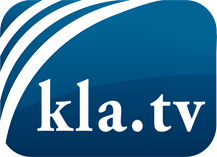 lo que los medios de comunicación no deberían omitir ...poco escuchado – del pueblo para el pueblo ...cada viernes emisiones a las 19:45 horas en www.kla.tv/es¡Vale la pena seguir adelante!Para obtener una suscripción gratuita con noticias mensuales
por correo electrónico, suscríbase a: www.kla.tv/abo-esAviso de seguridad:Lamentablemente, las voces discrepantes siguen siendo censuradas y reprimidas. Mientras no informemos según los intereses e ideologías de la prensa del sistema, debemos esperar siempre que se busquen pretextos para bloquear o perjudicar a Kla.TV.Por lo tanto, ¡conéctese hoy con independencia de Internet!
Haga clic aquí: www.kla.tv/vernetzung&lang=esLicencia:    Licencia Creative Commons con atribución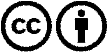 ¡Se desea la distribución y reprocesamiento con atribución! Sin embargo, el material no puede presentarse fuera de contexto.
Con las instituciones financiadas con dinero público está prohibido el uso sin consulta.Las infracciones pueden ser perseguidas.